Don Mills Diabetes Education Program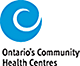 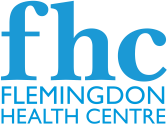 PROVIDER REFERRAL FORMPatient Name:	        Date of Birth:  	                                Address:				 Telephone Number:	Preferred Language:  		 Patient Diagnosis:Type 2 DiabetesPre-diabetesProvided Services:Individual/ group (3-or 4-day sessions) education sessions including: Nutrition Counselling, Self-Monitoring of Blood Glucose (SMBG), Self-management supportLaboratory values: Please write below, or attach the latest resultsPlease specify the A1C target for this patient:	%Other relevant medical conditions:Ref: Diabetes Canada Guidelines 2018Referring Provider:		Date:		 Address:	Tel.:		Fax:  	10 Gateway Blvd Toronto, ON M3C 3A1 Tel # 416.429.4991 x 276Fax # 416.422.41245 Fairview Mall Drive Suite 359Toronto, ON M2J 2Z1Tel # 416.640.5298 x 416Fax # 416.642.2238Don Mills Diabetes Education Program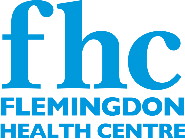 INSULIN START / TITRATION / DISPENSING ORDERPatient Name:	Date of Birth:  	Kindly complete if you would like insulin titration and/or dispensing support:DM DEP RN and RD can dispense samples of the medications selected above: ☐ Yes ☐ No(Subcutaneous GLP-1 RA medications can also be dispensed with attached prescription).Oral Diabetes Medications:Continue:	 Discontinue:  	 Provider Signature:	Date:  	10 Gateway Blvd Toronto, ON M3C 3A1 Tel # 416.429.4991 x 276Fax # 416.422.41245 Fairview Mall Drive Suite 359Toronto, ON M2J 2Z1Tel # 416.640.5298 x 416Fax # 416.642.2238Type of Medication/InsulinDosageFrequencyFollow-up instructions:Follow-up instructions:Follow-up instructions:FBG:HDL:TG:Micro Albumin:A1C:LDL:TC/HDL:Others:<6.5Adults with T2DM to reduce complications if at low risk of hypoglycemia7.1 ---8.5Functionally dependent: 7.1- 8.0%Recurrent severe hypoglycemia/ hypo unawareness or Limited life expectancy or Frailelderly and/or with dementia: 7.1- 8.5 %<7.0Most adults with T1 or T2 diabetes7.1 ---8.5Functionally dependent: 7.1- 8.0%Recurrent severe hypoglycemia/ hypo unawareness or Limited life expectancy or Frailelderly and/or with dementia: 7.1- 8.5 %Insulin TypeStarting DoseTitration InstructionsBasalTresiba U-100	☐ LantusTresiba U-200	☐ BasaglarToujeo SoloSTAR	☐ LevemirToujeo DoubleSTAR ☐ SemgleeNovolin ge NPH         ☐ Humulin N 	units at ☐ ampmIncrease dose by  		         units every	day(s) until fasting blood glucose has reached the target of 	to	mmol/L.Fixed-Ratio CombinationXultophySoliqua 	units at ☐ ampmIncrease dose by  		         units every	day(s) until fasting blood glucose has reached the target of 	to	mmol/LBolusHumalog U-100 ☐ FiaspHumalog U-200 ☐ Novolin ge TorontoNovoRapid	☐ Humulin RApidra	☐ AdmelogTrurapi   Kirsty              	units at acB 	units at acL 	units at acDIncrease dose by  		         units every		day(s) until pre-meal blood glucose has reached the target of	to			 mmol/L.MixedHumalog Mix25 ☐ Novolin ge 30/70Humalog Mix50 ☐ Novolin ge 40/60NovoMix 30	☐ Novolin ge 50/50Humulin 30/70 	units at am meal 	units at pm mealIncrease dose by  		         units every		day(s) until pre-meal blood glucose has reached the target of	to			 mmol/L.